Pre-Quiz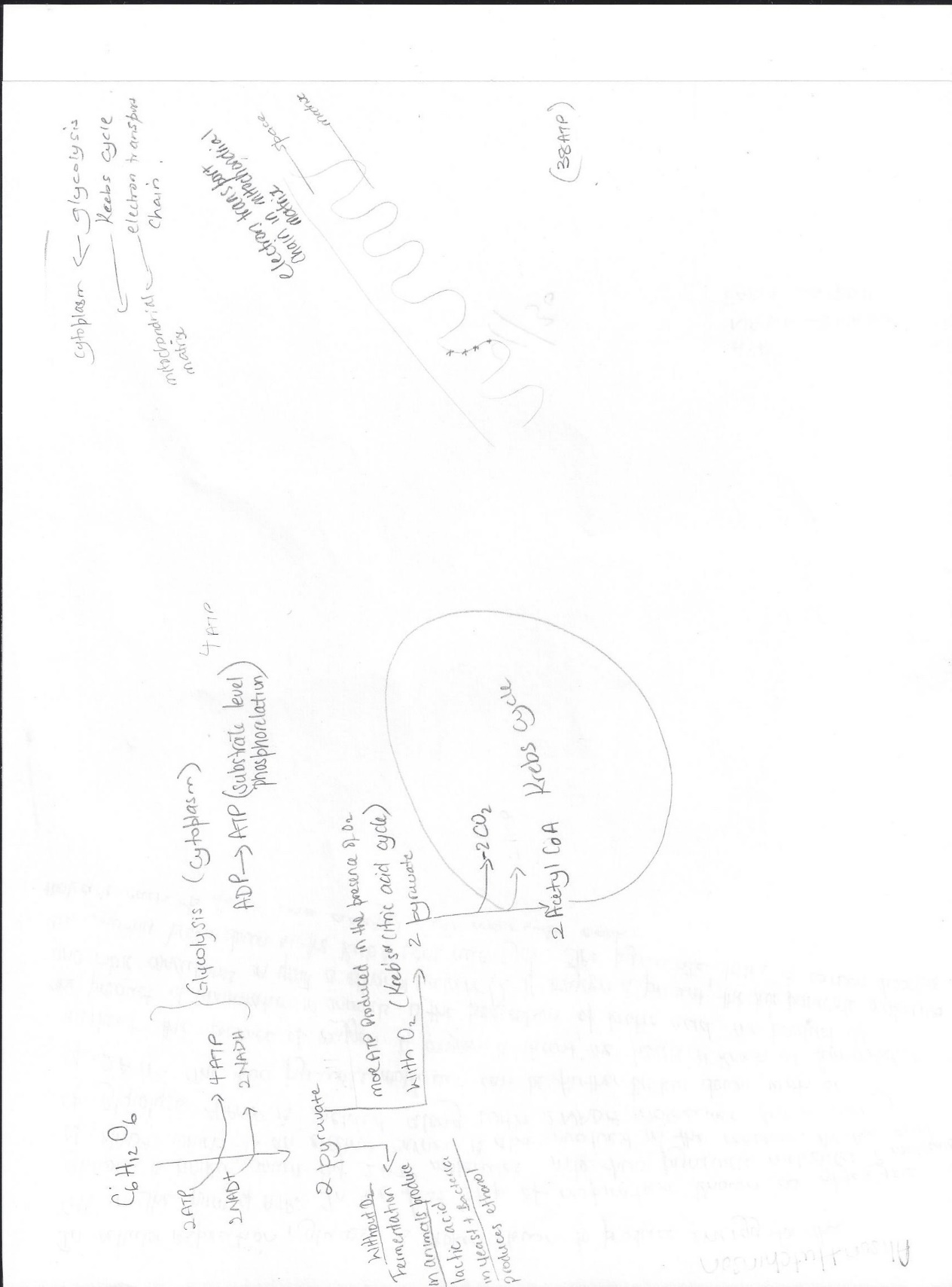 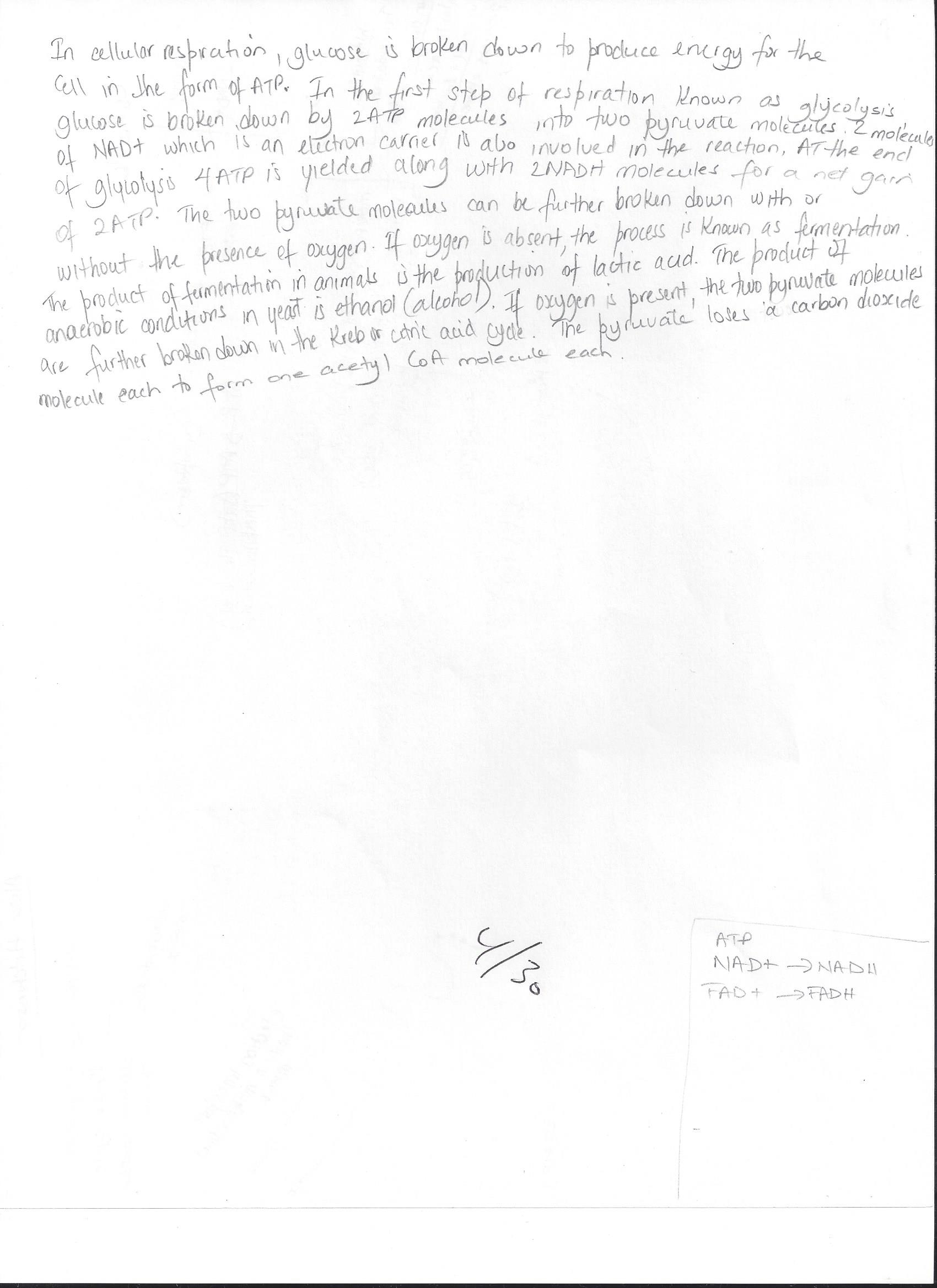 Post-Quiz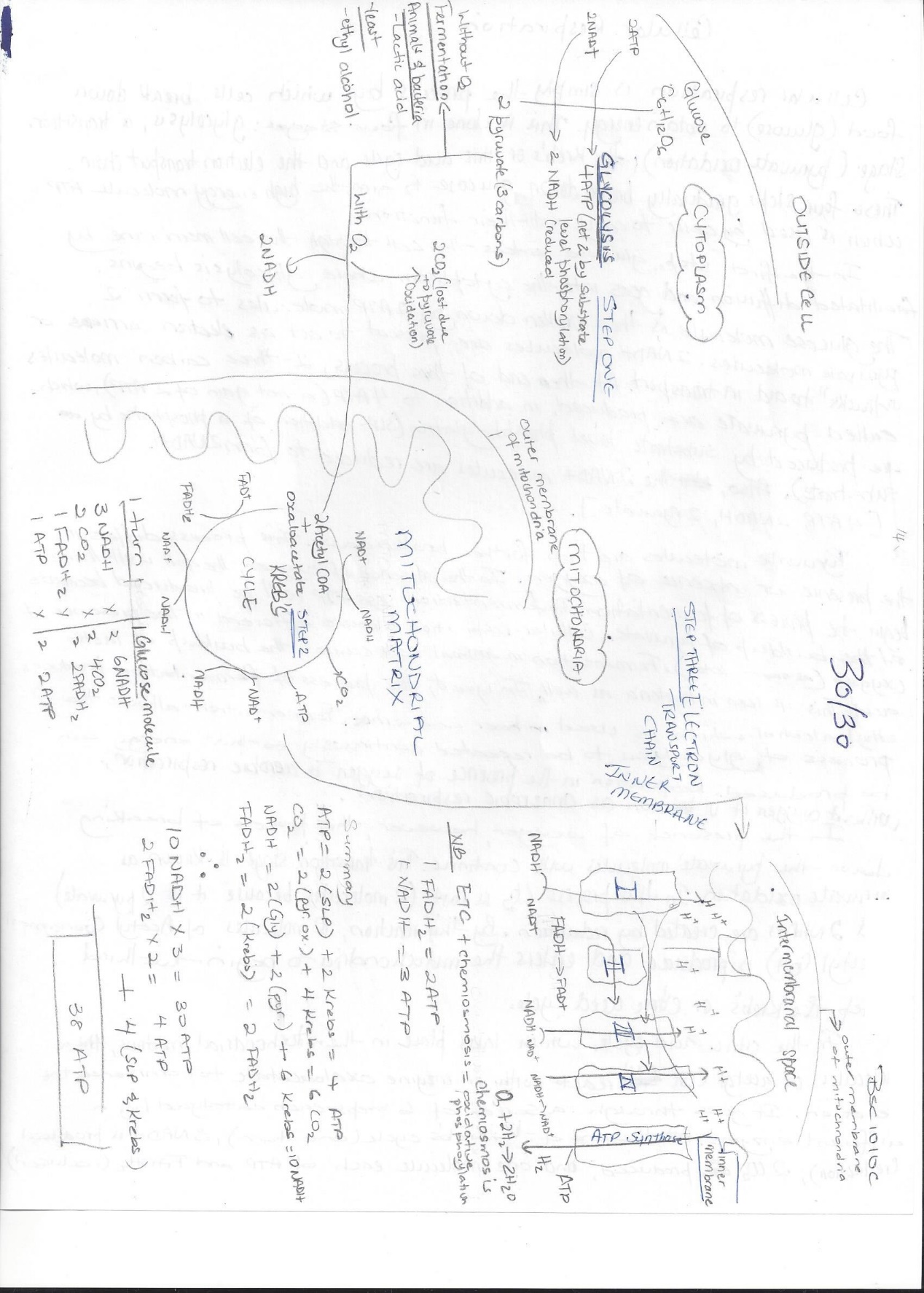 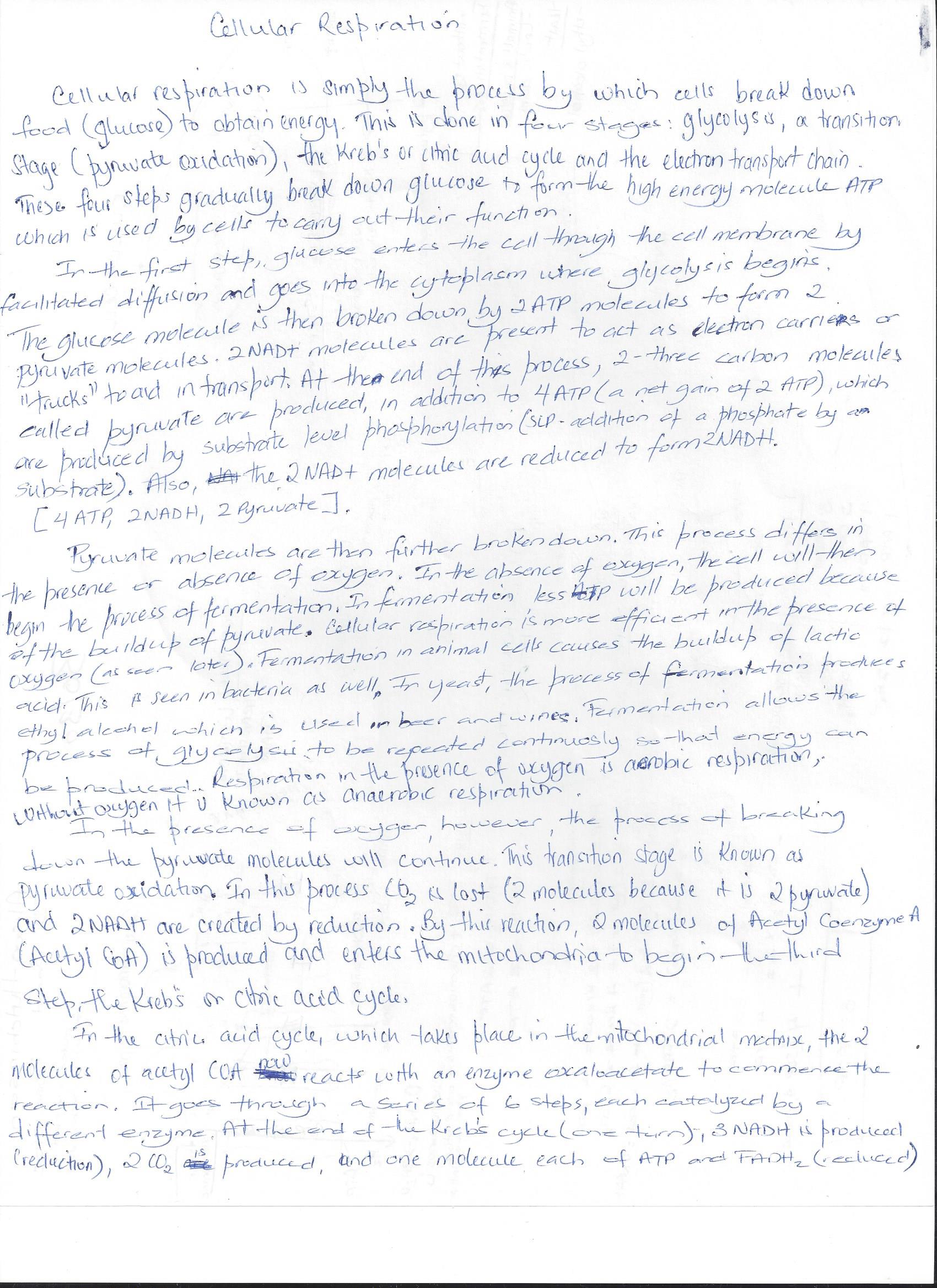 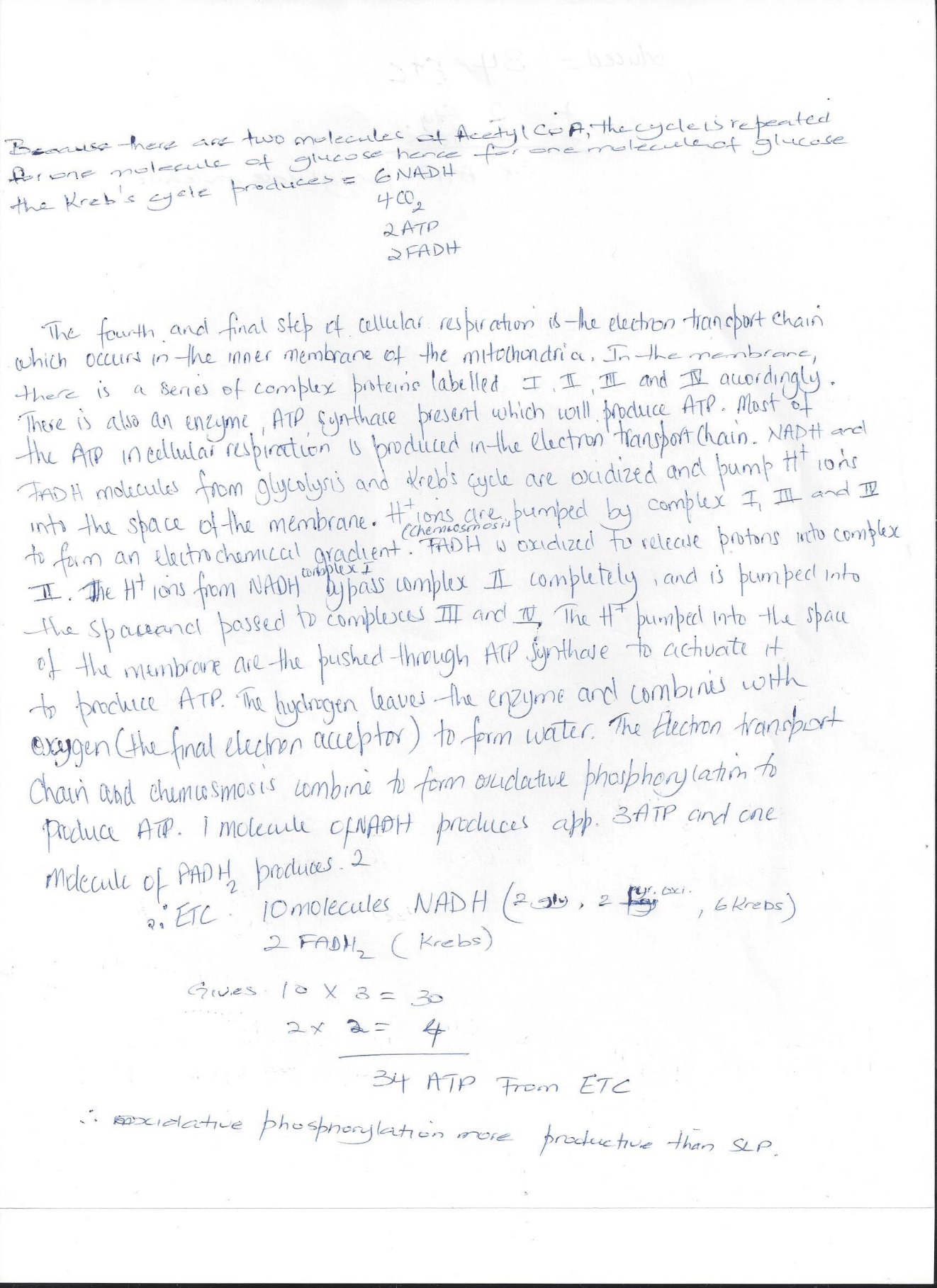 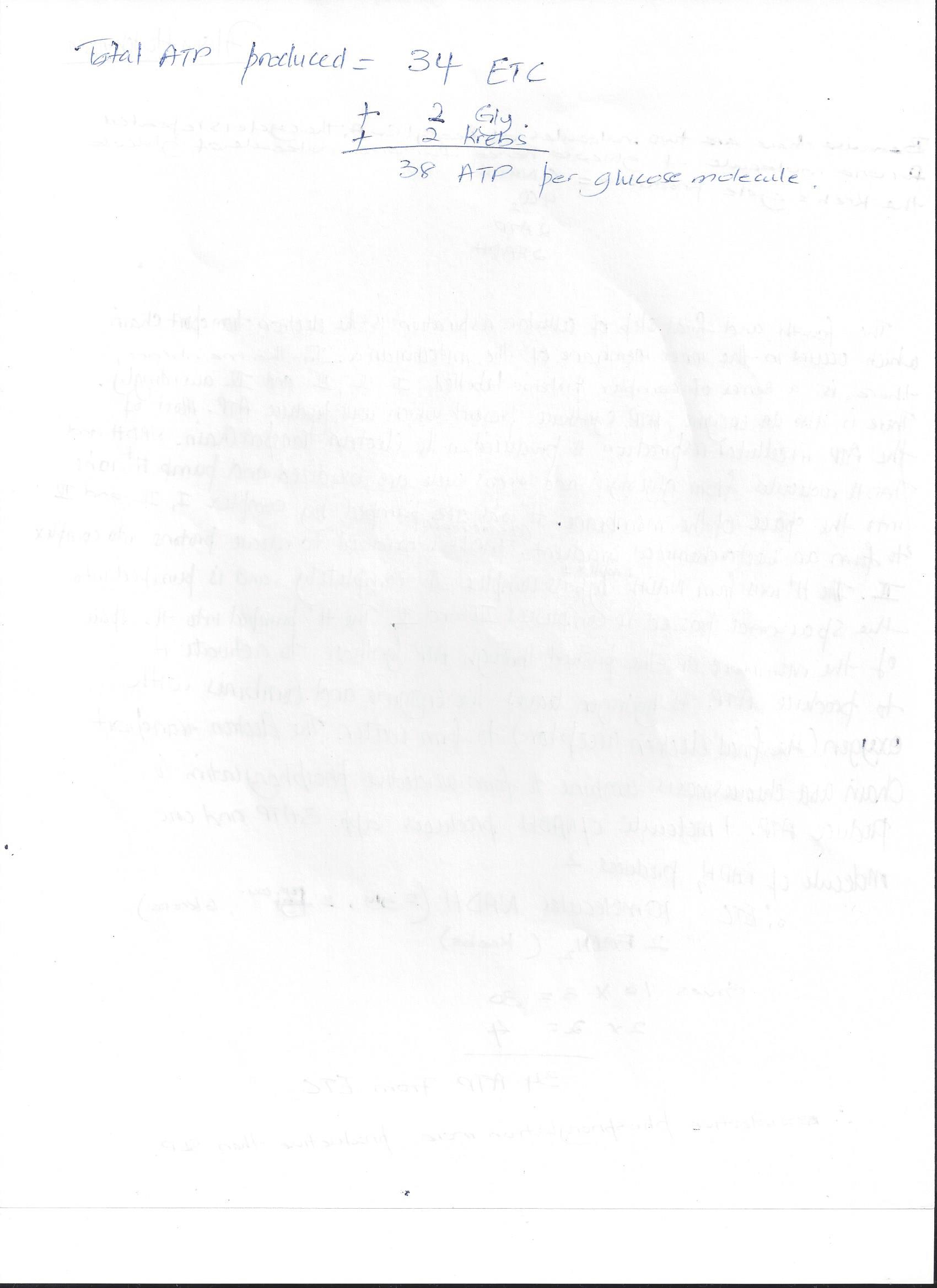 